27 ноября  2016 года , на базе КГУ «Общеобразовательной средней школы 1 им. М. Горького», состоялся городской семинар: «Инновационные проекты по обновлению содержания образования в г.Балхаш». Участники  данного семинара: Контаева С. С. – управление образования  г. Караганды,  Айнабековой К. К. – ГУ «Отдел образования г. Балхаш», директора школ г. Балхаш.Цель данного семинара: Показать результаты работ школ,  реализующих инновационные проекты по обновлению содержания образования для  создания  сети взаимодействий в школах города Балхаш.В городском семинаре выступили:1. ОСШ №1- «Реализация инклюзивного образования»- Тусупова Е. М.2. ОСШ №8 -  «Ұлан сыныптары-құзіретті тұлға қалыптастырудың жаңа мүмкіндігі»-Жетписбаева Ж.К3. Лицей №2 имени Абая - Қалалық «Зияткер» олимпиадалық резерв орталығының тәжірибелік-эксперименттік жұмыс бағдарламасын жүзеге асыру нәтижелері - Шармуханбетова Ж.А. 4. Школа-гимназия №7 - «Бейіндік оқыту жағдайында оқушылардың зерттеу құзіреттіліктерін дамыту» - Зейнетуллина Т.К.5. Школа – лицей №15 – «О трансляции опыта Ниш» - Жанат И. Ж. По итогам семинара,  было принято решение, о сотрудничестве школ  и создании городского плана-работы с целью обмена ресурсами и включения всех школ города  в инновационные проекты.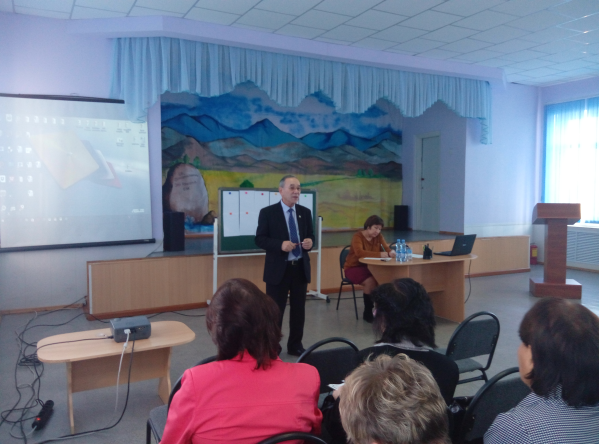 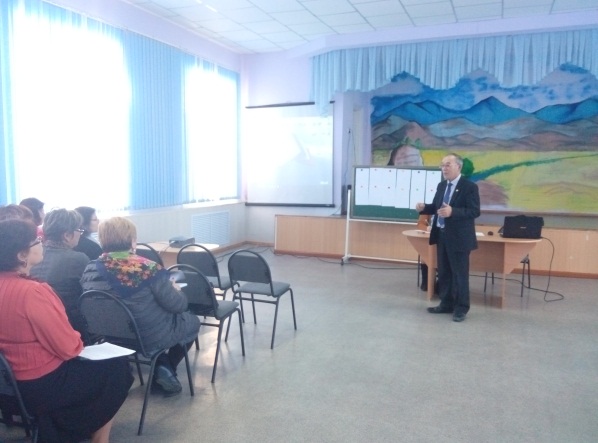 